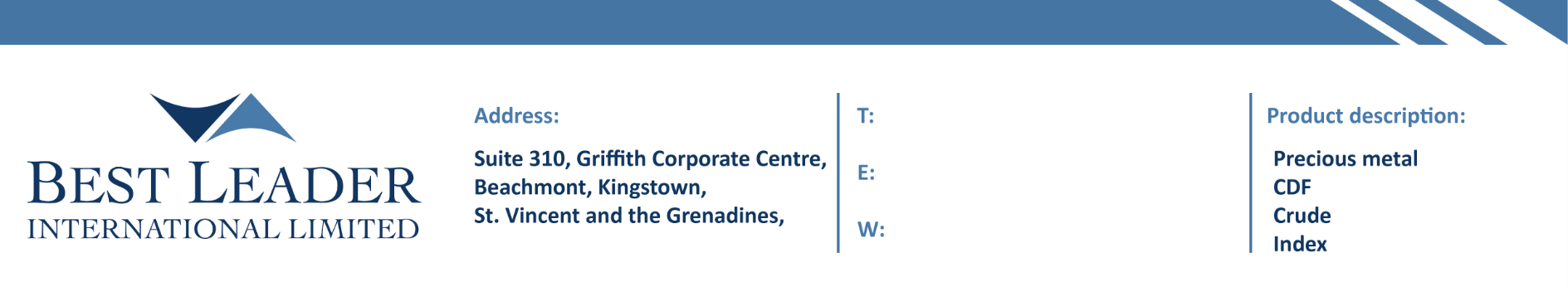 Best Leader International LimitedCOMPLAINTS HANDLING PROCEDUREIntroductionBest Leader International Limited (hereinafter referred to as the “Company”), is incorporated under the laws of Saint Vincent and the Grenadines with Registration 25515 BC 2019 having its registered office at Suite 310, Griffith Corporate Centre, Beachmont, Kingstown, St. Vincent and the Grenadines. The Company is authorised as an International Business Company under the International Business Companies (Amendment and Consolidation) Act, Chapter 149 of the Revised Laws of Saint Vincent and Grenadines, 2009 (herein the “Law”).The objects of the Company are all subject matters not forbidden by International Business Companies (Amendment and Consolidation) Act, Chapter 149 of the Revised Laws of Saint Vincent and the Grenadines, 2009, in particular but not exclusively all commercial, financial, lending, borrowing, trading, service activities and the participation in other enterprises as well as to provide brokerage, training and managed account services in currencies, commodities, indexes, CFDs and leveraged financial instruments.The Company has implemented and maintains a Complaints Handling Procedure (the“Procedure”), which is described in this document.Interpretation of TermsUnless the context requires otherwise, all terms included in this Procedure shall have the meaning given to them herein. Where the context requires, (a) words importing the singular shall include the plural and vice versa and (b) words importing the masculine shall include the feminine and vice versa.Scope of the Complaints Handling ProcedureThe purpose of the Procedure is to set out the internal complaint resolution system and procedures which the Company has established, maintains and follows for the resolution of complaints.Definition of a ComplaintA complaint is an expression of dissatisfaction by a Client regarding the provision of investment and/ or ancillary services provided to him by the Company. Complainant is the person, natural or legal, which is eligible for lodging a complaint to a Company and who has already lodged a complaint.A complaint received by a Client shall include:the Client’s name and surname;the Client’s trading account number;the affected transaction numbers, if applicable;the date that the issue arose and a description of the issue.A complaint must not include offensive language directed either to the Company or a Company employee.ProcedureAll complaints or grievances must be in writing and shall be addressed, to the Customer Support Department of the Company via email at info@blintl.com (for any issues other than trading issues) or the Trading department reachable at info@blintl.com for any trading issues.If the client receives a response from the Customer Support or Trading Department but deems that the complaint or grievances needs to be raised further for an independent review, the client may either ask the Customer Support or Trading Department to escalate it to the Client Audit Team or directly contact the Client Audit Team (cs@blintl.com), which will independently and impartially investigate it.The Company will not be able to handle or investigate a complaint, if the requirements included in paragraphs 5.2 and 5.3 above are not fulfilled. In such an event the Company shall revert back to the Client and request him to send any additional information. In any event, one of the Company’s officers may contact the Client directly in order to obtainfurther clarifications and information relating to his complaint. The Company shall need theClient’s cooperation in order to handle the complaint.Upon receipt of the complaint the department which has received the complaint shall record the complaint in the complaints registered maintained by the Company as per Par. 8 of the Procedure.The Company shall thoroughly examine all complaints as required (taking into account any information contained within the books and records of the Company, including but not limited to the Client’s trading account history) without undue delay.The Company will treat each complaint with reasonable care and reach a fair outcome.Upon receiving the complaint, the Company will inform the complainant within five (5) business days that it had received the complaint and provide him with a unique reference number, which shall correspond solely to his complaint and it must be used throughout his correspondence with the Company regarding the specific matter and/or complaint.The Company shall send its initial response to the Client within ten (10) business days from the actual receipt of the complaint. If the complaint requires further investigation and it cannot be resolved it within ten (10) business days, it will issue a holding response in writing or in other durable medium. When a holding response is sent, it will indicate when the Company will make further contact and inform the Client on the progress of the investigation.The Company shall investigate and reply to the complainant within two (2) months from the date of reception of the complaint.Upon completion of the investigation the Company shall send a written notice to the complainant informing him:Of the outcome of the investigation along with the reasons for reaching such a decision; orIf applicable, the nature and terms of any offer and/or settlement.If the Company does not manage to conclude its investigation and/or respond to the complainant within two (2) months from the date of receipt of the complaint, the Company shall send a written notice explaining the reasons for not reaching a decision and/or concluding the investigation yet, the reasons for the delay as well as indicate the period of time within it shall be able to complete the investigation. It is noted that the Company shall not provide its response later than three (3) months from the submission of the complaint.Principles of the ProcedureAll complaints shall be treated confidentially.The Company shall deal with Client’s complaints without undue delay.The company will resolve all complaints in a fair manner.Frequently Asked Questions (FAQs)Questions regarding this procedure should be sent to the Customer Support Department.Record KeepingThe Company has established, maintains and updates the complaints register with details of all the complaints received per month for a period of five (5) years. The following information is recorded in the complaints register:date of the complaint;wallet number;identification of the complainant;complaint cause;the financial instrument;the disputed amount;settlement date if applicable; andany comments thereof.ContactsCustomer Support Department: cs@blintl.com.Trading Department: ib@blintl.comClient Audit Team: cs@blintl.com.Version: 2019/09